BULLETIN BOARD	The Innovation Club takes an interest to furnish the bulletin board near Professor’s Common Room with creative ideas from different subjects. An awareness on single-use plastic has been put up on the board from 17th September till date.Report prepared byC. LalngaihawmaSecretaryInnovation Club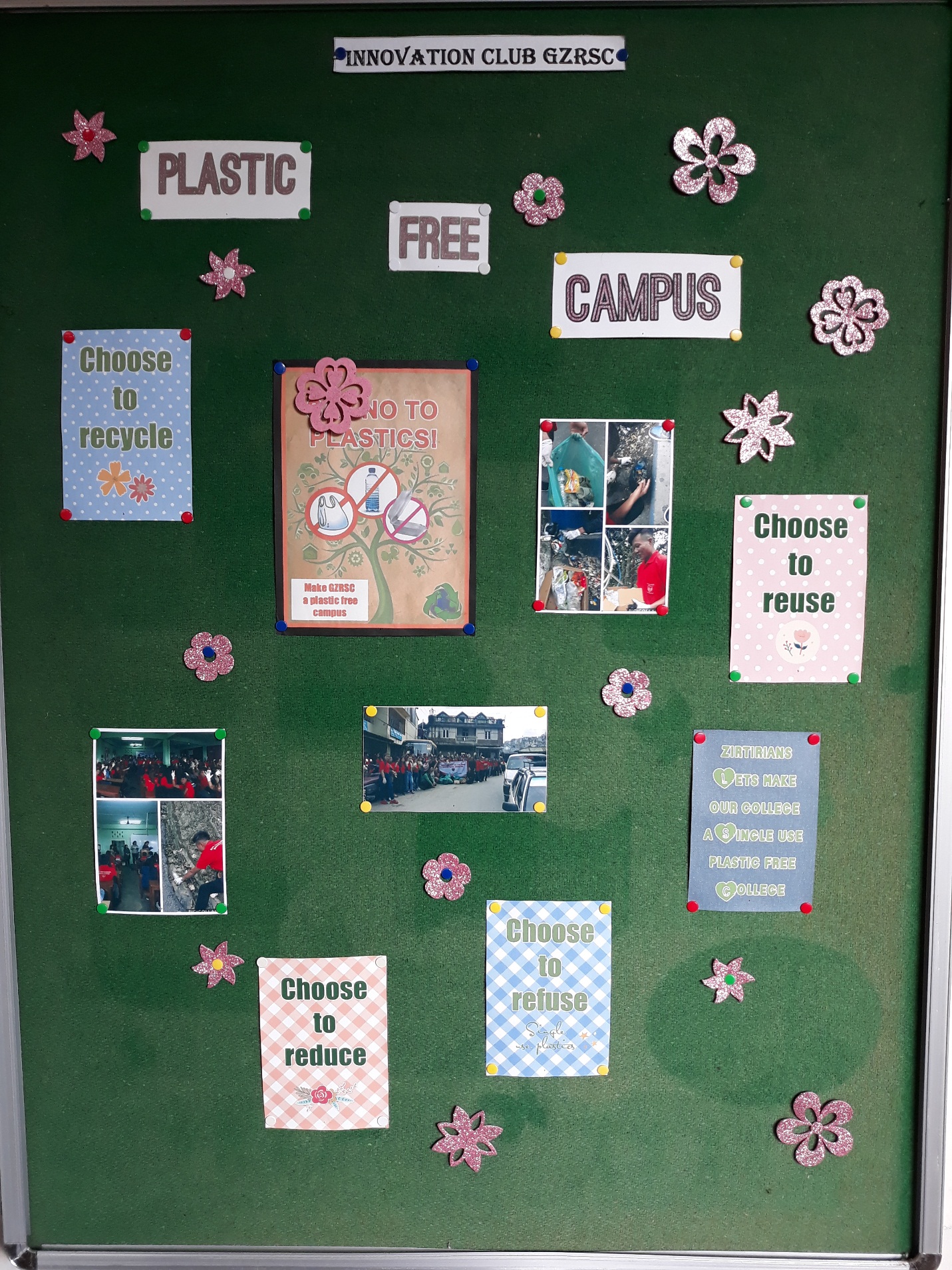 